Сценарий развлечения, посвящённого1 июня – Дню защиты детей.Звучит фонограмма песни «Детство – это я и ты», муз. Ю. Чичкова, сл. М. ПляцковскогоВедущая:        Здравствуйте, ребята! Сегодня 1 июня. Самый первый день самого тёплого, яркого, красочного времени года  - лета. И этот день объявлен во всём мире – Днём защиты детей. Это большой, очень радостный и в то же время очень серьёзный праздник.Ведущая:                                          Весело сегодня, радостно у нас!Это детский праздник, поздравляем вас!Пусть звенит, звенит повсюдуНаш  веселый, звонкий смех!Припасли мы песен груду,Веселитесь без помех!Дети под фонограмму исполняют песню «Улыбка».  Игрулька:                                     Детство – время золотоеИ волшебные мечты.Детство – это мы с тобою,        Детство – это я и ты!Ведущая:        Ой, вы кто такая?!Игрулька:         Я – Игрулька. Все дети меня знают. Я всегда прячусь среди игрушек и подсказываю ребятам, с какой надо поиграть. А сегодня я пришла к вам на праздник. Очень хочу с вами играть, танцевать, веселиться.Всех зову я в хоровод,В разноцветный хоровод,В небе солнце закружилось –Выходи плясать народ!Дети по показу исполняют танец «Разноцветная игра», муз. Б. СавельеваИгрулька:                           Какие вы молодцы! И за это я подарю вам весёлые игры.Становитесь в круг скорей!Здесь найдём себе друзей!Проводится танец-игра «Нади себе пару», муз. М. Спадавеккиа, «Добрый жук», разработка Л.Н. Кириковой и А.И. Бурениной (программа А.И. Бурениной «Ритмическая мозаика».Игрулька:                        А теперь не поленитесь,                                        В бабочек все превратитесьПроводится игра «Бабочки»Игрулька: Следующая игра называется «Чей кружок быстрее соберётся?»Проводится игра «Чей кружок быстрее соберётся?».Игрулька:        И последняя игра – ваша самая любимая - называется «Пузырь»!        Проводится игра «Пузырь» (диск «Песенки-игры для детей от 2 до 6 лет», трек 23).Все детки и взрослые берутся за ручки и становятся близко друг к другу. И говорят слова :Раздувайся пузырь, Раздувайся большой, Да не лопайся. (вместе со словами все потихоньку отходят назад и получается большой круг)Взрослый говорит - Лопнул пузырь.Все вместе говорят "Ш-ш-ш-ш" и сдувают пузырь (опять маленький круг)-  игра повторяется.Игрулька:        Вы очень весёлые, умные и ловкие ребята, мне у вас очень нравится. Поэтому я приготовила для вас подарки!Игрулька раздаривает детям цветные мелки.Игрулька:        А сейчас до свидания! До новых встреч.Звучит фонограмма песни «Да здравствует сюрприз», муз. М. Минкова, сл. Ю. Энтина (сборник «Детская площадка». Игрулька прощается и уходит.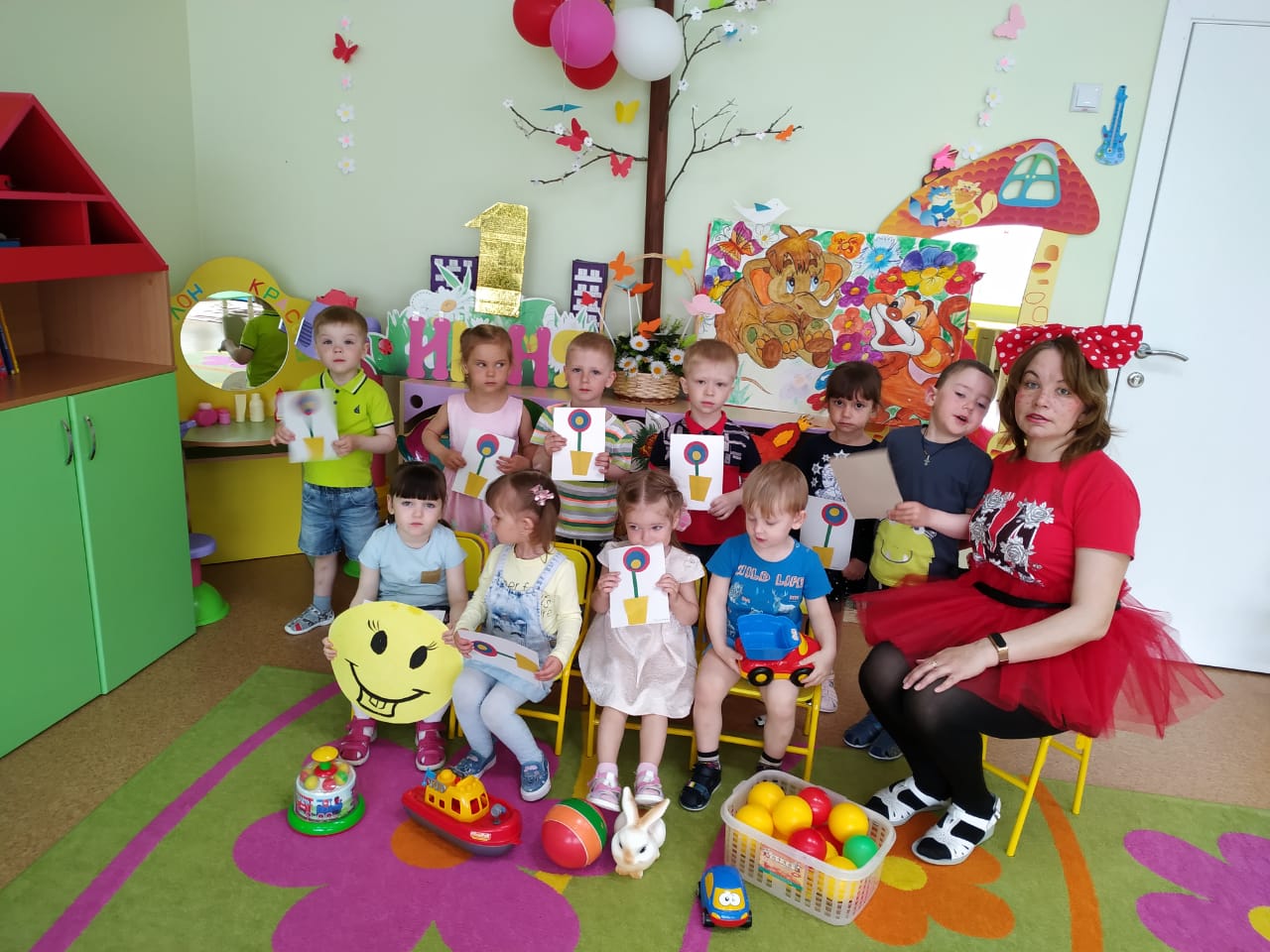 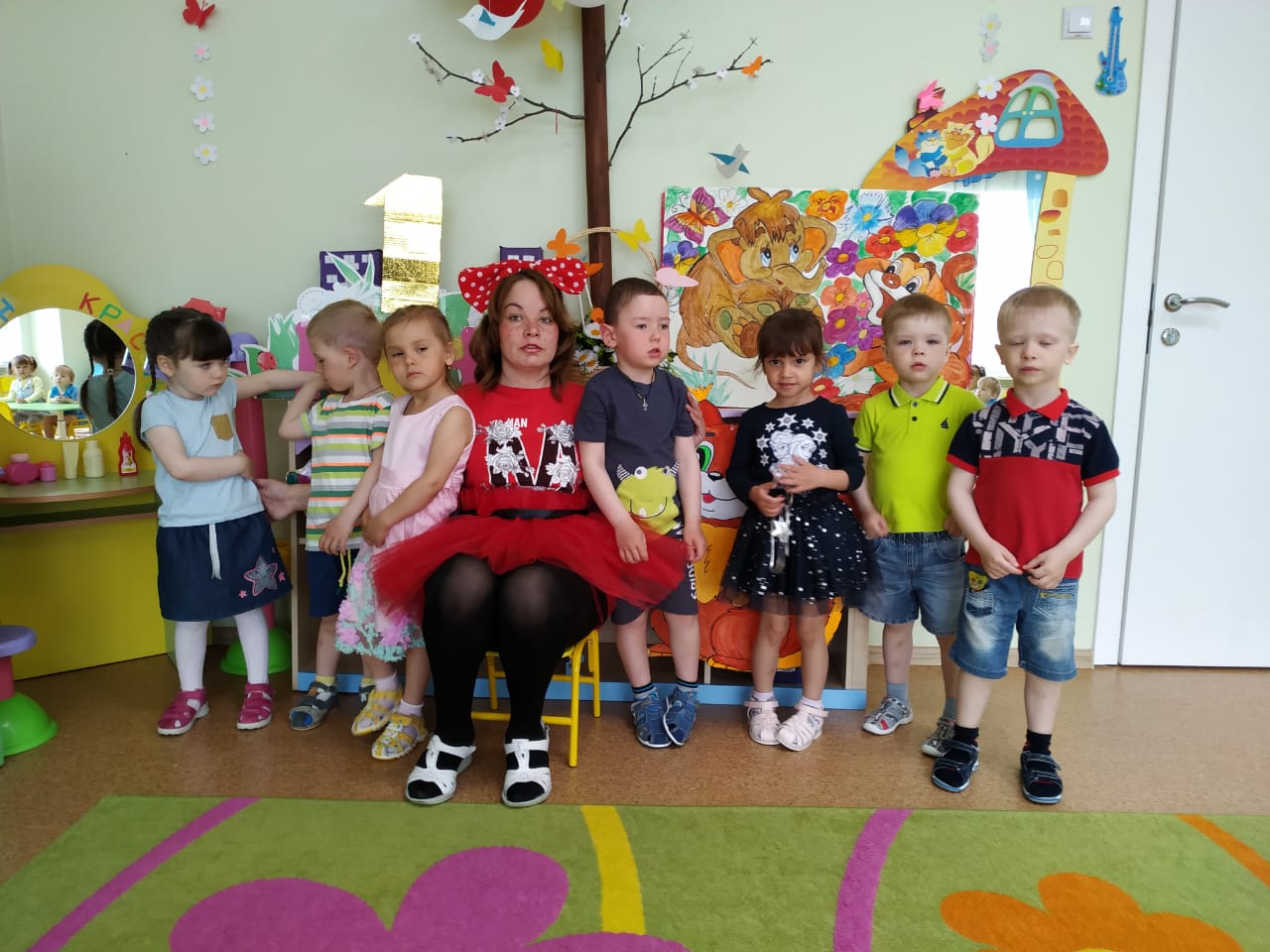 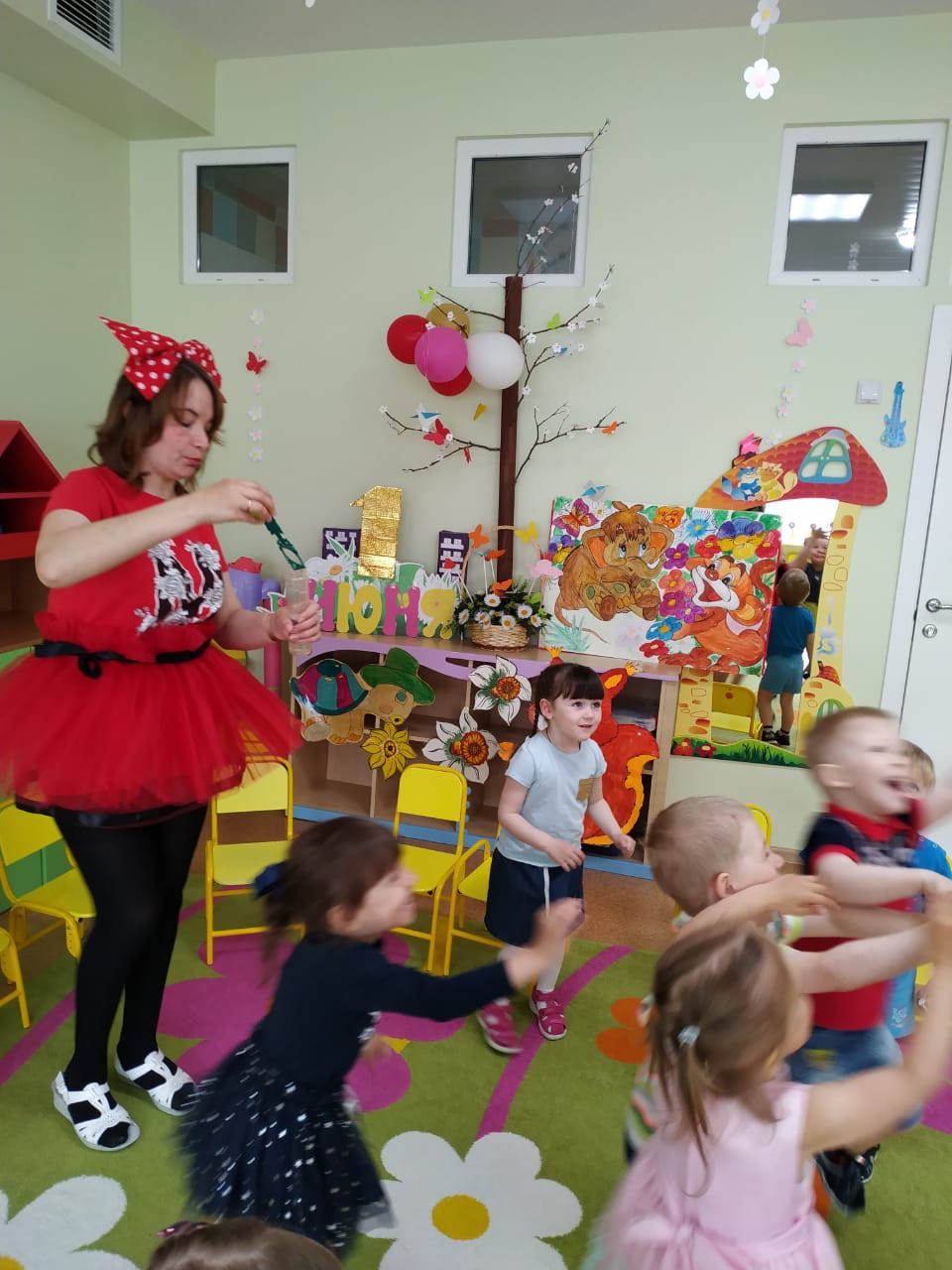 